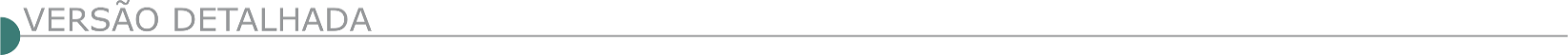 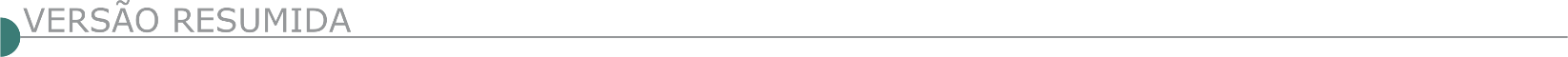 ESTADO DE MINAS GERAISSECRETARIA DE ESTADO DE JUSTIÇA E SEGURANÇA PÚBLICA RETIFICAÇÃO MODALIDADE: PREGÃO ELETRÔNICO Nº 209/2023. Objeto: Contratação de empresa de engenharia para prestação de serviços de reparos preventivos e corretivos, instalações, adaptações, recuperação e modernização de edificações e demais instalações da Secretaria de Estado de Justiça e Segurança Pública, contemplando o fornecimento de mão de obra, insumos, materiais, componentes, ferramentas e equipamentos, conforme especificações, exigências e quantidades estabelecidas no Anexo I - Termo de Referência. Abertura dia 23 de novembro de 2023, às 14:00 horas, no sítio eletrônico www.compras.mg.gov.br. O Edital poderá ser obtido no referido site. O cadastramento de propostas inicia-se no momento em que for publicado o edital no Portal de Compras e encerra-se, automaticamente, na data e hora marcadas para realização da sessão do pregão. Secretaria de Estado de Justiça e Segurança Pública, Rodovia Papa João Paulo II, nº 4143, Edifício Minas, 5º andar, Serra Verde, Cidade Administrativa. PREFEITURA MUNICIPAL  DE AGUANIL AVISO DE LICITAÇÃO: TOMADA DE PREÇOS Nº 003/2023Tipo: Menor Preço Global – Objeto: Contratação de Empresa para execução de pavimentação asfáltica no Distrito do Boticão nas Ruas João Pinheiro, Ana Rosa e Claudio Reis. Entrega dos Envelopes: Dia 01 de dezembro de 2023 às 09h00min – Abertura dos envelopes: Dia 01 de dezembro de 2023 às 09h15min – Informações completas com a Pregoeira e Equipe de Apoio – fones (35) 3834-1297, no horário de 09h00min as 16h00min, ou pelo e-mail: licitacao@aguanil.mg.gov.br. O Edital pode ser obtido na íntegra em: https://www.aguanil.mg.gov.br/portal/editais/1. PREFEITURA MUNICIPAL  DE ÁGUAS FORMOSAS - PROCESSO LICITATÓRIO Nº 053/2023 TOMADA DE PREÇOS Nº 002/2023 AVISO DE LICITAÇÃO Objeto: Execução das Obras de Construção de unidades habitacionais, neste Município. Data: 04/12/2023, às 08:00h (oito horas). Maiores informações poderão ser obtidas junto ao site www.aguasformosas.mg.gov.br, na C.P.L. à Rua Deodoro de Almeida Pinto, 166, Centro, Telefax (0xx33) 3611-1450, das 07:00 hs às 13:00 hs., aos que manifestarem seu interesse com antecedência de até 24 (vinte e quatro) horas da abertura da sessão. - Águas Formosas, 08 de novembro de 2023. - Jennifer Pereira de Souza Rocha - Presidente da C.P.L. PROCESSO LICITATÓRIO Nº 55 – TOMADA DE PREÇOS Nº 03/2023 - AVISO DE LICITAÇÃO – Objeto: Execução de Reforma e Ampliação da Unidade Básica de Saúde do Distrito de Água Quente, neste Município. Data: 06/12/2023, às 08:00h (oito horas). Maiores informações poderão ser obtidas junto ao site www.aguasformosas.mg.gov.br, na C.P.L. à Rua Deodoro de Almeida Pinto, 166, Centro, Telefax (0xx33) 3611-1450, das 07:00 hs às 13:00 hs., aos que manifestarem seu interesse com antecedência de até 24 (vinte e quatro) horas da abertura da sessão. PREFEITURA MUNICIPAL  DE ARAXÁ - AVISO DE LICITAÇÃO. CONCORRÊNCIA ELETRÔNICA Nº 15.006/2023. PROCESSO 187/2023. O Município torna público a contratação de empresa especializada em engenharia civil, incluindo fornecimento de material e mão de obra, para executar a conformação e estabilização de talude no viaduto José Domingos Filho no município de Araxá/MG. Acolhimento das propostas 10/11/2023 a partir das 17:00 horas até 28/11/2023 às 09:00 horas; Abertura das Propostas de Preços e Início da sessão de disputa de preços dia 28/11/2023 às 09:05 horas. Local: www.licitanet.com.br. Para todas as referências de tempo será observado o horário de Brasília – DF. Edital disponível nos sites: www.licitanet.com.br e www.araxa.mg.gov.br no dia 10/11/2023. Setor de Licitações: 0(34)99313-0034..PREFEITURA MUNICIPAL  DE BAEPENDI - EXTRATO DE EDITAL - PROCESSO Nº: 0186/2023 EXTRATO DE EDITAL – PREGÃO ELETRÔNICO Nº 0071/2023 – 2ª PUBLICAÇÃO MOTIVO: DESERÇÃO DE PROCESSO – Torna público o extrato de Processo Licitatório 0186/2023 com o objeto: Contratação de empresa para manutenção, conservação, reparação e adaptação, com preservação das características originais da Unidade Básica de Saúde do bairro rural Rego D’água, no Município de Baependi-MG, conforme Resolução SES/MG Nº 8.429, de 09 de novembro de 2022. Data e horário limite para cadastramento de propostas: 24/11/2023, às 8h25min. Os julgamentos das propostas de preços e habilitação ocorrerão no dia 24/11/2023, findo o prazo de protocolo das propostas, no endereço eletrônico www.licitardigital.com.br - Acesso identificado no link “licitações”, horário de Brasília-DF. Edital e informações complementares pelo telefone (35) 3343-3204; e-mail licitacoes@baependi.mg.gov.br; site: www.baependi.mg.gov.br.PREFEITURA MUNICIPAL  DE BRUMADINHO - ADIAMENTO ABERTURA DE LICITAÇÃO - CP 24/2023 PA 306/2023 Cont.de empresa para construção de praça/parque fazenda Velha, na av. Vigilato Braga. Nova data Abertura: 11/12/2023 as 9h. Ver site: www.brumadinho.mg.gov.br. PREFEITURA MUNICIPAL  DE CONSELHEIRO LAFAIETE  - TOMADA DE PREÇOS Nº 014/2023 A PMCL/MG torna público que fará realizar licitação, na modalidade TOMADA DE PREÇOS, nos termos da Lei n° 8.666/93, que se destina à Contratação de empresa especializada para construção de Unidade Básica de Saúde (UBS) na Rua Ito Alves, Bairro Rochedo, no Município de Conselheiro Lafaiete, de acordo com projetos, quantitativos e condições contidos nos Anexos I e II, integrantes do Edital. Data de Credenciamento/recebimento das propostas/documentação: dia 27/11/2023 às 09h:30min, no Edifício Solar Barão de Suaçuí, situado na Rua Barão do Suassuí, 106 - Boa Vista, Conselheiro Lafaiete - MG, 36400-130. Esclarecimentos pelo telefone (31) 99239-2003 ou e-mail: licita.lafaiete@gmail.com. O edital poderá ser retirado pelo site: www.conselheirolafaiete.mg.gov.br. PREFEITURA MUNICIPAL  DE COROMANDEL - AVISO DE LICITAÇÃO. TOMADA DE PREÇOS Nº 18/2023.Será realizado no dia 30/11/2023 às 08:00hs o Processo n° 199/2023, do Tipo Menor Preço Global. Objeto: Contratação de empresa especializada em engenharia para execução de obras de pavimentação asfáltica em CBUQ, nas ruas Jerônimo Rabelo e Vicente Ferreira Borges no Bairro Dom Bosco, Município de Coromandel. PREFEITURA MUNICIPAL  DE DIONÍSIO - AVISO DE LICITAÇÃO. TOMADA DE PREÇOS Nº 012/2023 Objeto: Contratação de empresa para execução de obras de construção de muros de contenção em concreto armado nas seguintes localidades: Rua Gerônimo Henrique Coura, Rua Padre B. Marrone (Cemitério de Dionísio) e Rua São Vicente de Paula, no município de Dionísio. Os envelopes deverão ser protocolados até as 9:00h do dia 23/11/2023 na sala de Licitações da refeitura. A sessão de abertura dos envelopes ocorrerá no dia 24/11/2023, as 9:00h. dital em www.dionisio.mg.gov.br. nformações: (31) 3858-1202. PREFEITURA MUNICIPAL  DE DORESÓPOLIS - TOMADA DE PREÇOS Nº005/2023–PROCESSO N°041/2023 A Prefeitura Municipal de Doresópolis/MG, pessoa jurídica de direito público interno no CNPJ 18.306.647/0001-01, torna pública a realização de Tomada de Preços nº 005/2023. Tipo contratação de empresa para prestação de serviços de engenharia, compreendendo a reforma da praça nossa senhora das dores, conforme especificações constantes da planilha orçamentária, parte integrante do edital. Nova data da sessão de recebimento de propostas e julgamento dia 06/12/2023, ás 9:30 horas. Obedecendo integralmente as condições estabelecidas neste Edital e respectivos anexos, bem como pelas disposições da Lei 8.666/93. Informações e editais, licitacaodoresopolis@gmail.com ou telefone: (37) 3355-1500 ou pelo site https://www.doresopolis.mg.gov.br.  PREFEITURA MUNICIPAL  DE IAPU - AVISO DE LICITAÇÃO. PROCESSO ADMINISTRATIVO Nº 424/2023. TOMADA DE PREÇOS Nº 15/2023. A Prefeitura Municipal de Iapu/MG comunica que está promovendo licitação objetivando a contratação de empresa especializada para prestação de serviços e obras de engenharia em execução de alargamento de ponte, instalação de guarda corpo e luminárias, na Travessa Padre João Geraldo Rodrigues, Centro, Iapu/ MG, conforme projeto e planilha orçamentária, com a utilização de recursos oriundos da Lei Estadual nº 23.830, de 28 de julho de 2021, tipo de julgamento: menor preço global. Data de sessão de abertura e julgamento das propostas: 27/11/2023 às 13h00min. Local: Rua João Lemos, n° 37, Centro. Maiores informações pelo telefone (33) 3355- 1105. PREFEITURA MUNICIPAL DE IBIRITÉ PA 143/2023, CP 005/202 - 3ª CHAMADA. Obj. Contratação de empresa especializada, sob regime de empreitada por preço unitário, para a execução de obra na Praça do Cristo - etapa 2, localizada na Avenida Marechal Hermes, Bairro Duval de Barros – Ibirité/MG. Sessão marcada para o dia 12/12/2023, Protocolo dos envelopes: até as 08:45 hrs e abert. Dos envelopes as 09:00 hrs do dia 12/12/2023. O Edital retificado e demais arquivos encontram-se disponíveis no site www.ibirite.mg.gov.br. IGARAPÉ PREFEITURA MUNICIPAL CONCORRÊNCIA Nº 05/2023. A Prefeitura Municipal de Igarapé comunica a realização da Concorrência nº 05/2023, relativo ao Processo Administrativo de Compras n° 424/2023, nos moldes da Lei Federal n° 8.666/1993 e suas alterações, do tipo menor preço global. Objeto: Contratação de empresa para prestação de serviços de pavimentação poliédrica em diversos logradouros no município de Igarapé/MG, no prazo de 12 (doze) meses, conforme Projeto Básico e demais anexos, partes integrantes e inseparáveis do Edital. A sessão pública ocorrerá às 09h do dia 11/12/2023. O edital completo estará disponível no site www.igarape.mg.gov.br e no setor de Licitações, situado no prédio da Prefeitura Municipal de Igarapé/ MG, na Avenida Governador Valadares, n° 447, Centro, Igarapé/MG, no horário de 08h às 17h. Mais informações, telefone (31) 3534-5357. PREFEITURA MUNICIPAL DE IPATINGAAVISO DE PUBLICAÇÃO DE LICITAÇÃO – CONCORRÊNCIA PÚBLICA N.º 009/2023 – SESUMATIPO MENOR PREÇO - EMPREITADA POR PREÇOS UNITÁRIOS - ABERTURA: 11/12/2023 ÀS 09h - Protocolo até às 08h30min do mesmo dia. OBJETO: A presente Licitação, do tipo menor preço por lote, tem como objeto a contratação de empresa especializada para a execução, em regime de empreitada por preços unitários, Rede de abastecimento de Água Residencial Planalto, no Município de Ipatinga/MG, em conformidade com os projetos básicos, especificações técnicas e demais normas integrantes deste Edital e seus Anexos. Edital disponível no site da PMI: www.ipatinga.mg.gov.br/licitacoes. Demais informações na Seção de Compras e Licitações, 2° andar, Av. Maria Jorge Selim de Sales, 100, Centro, CEP 35.160-011, Ipatinga/MG ou pelo telefone (31) 3829-8202, de 08 às 18h. PREGÃO ELETRÔNICO Nº 32/2023 - (DECRETO Nº 10.024/2019)Objeto: Pregão Eletrônico - Contratação, no regime de execução por empreitada por preço unitário, de empresa especializada de engenharia para e execução de serviços de DEMOLIÇÃO DE IMÓVEIS EM RUÍNAS, no Município de Ipatinga MG, em conformidade com os projetos básicos, especificações técnicas e demais normas integrantes do edital e anexos. Edital a partir de: 09/11/2023 das 08:00 às 17:59 Hs - Endereço: Rua Maria Jorge Selim de Sales - Centro - Ipatinga (MG) - Entrega da Proposta:  a partir de 09/11/2023 às 08:00Hs - Abertura da Proposta:  em 23/11/2023 às 08:30Hs, no endereço: www.compras.gov.br.PREFEITURA MUNICIPAL DE ITABIRA AVISO DE LICITAÇÃO CONCORRÊNCIA PMI/SMA/SUCON Nº 20/2023 PROCESSO LICITATÓRIO PMI/SMA/SUCON Nº 315/2023 O Município de Itabira/MG, por meio da Secretaria Municipal de Administração, no uso de suas atribuições, torna público que realizará Concorrência Pública do Tipo Menor Preço Global por Lote, sob o regime de empreitada, por preço unitário, para Contratação de empresa para execução de obra de contenção de encosta na Av. Carlos Drummond de Andrade, no Município de Itabira/MG, em atendimento à solicitação da Secretaria Municipal de Obras, Transporte e Trânsito, nos termos da lei federal 8.666/93 e suas alterações posteriores. A cópia do edital referente a esta Concorrência poderá ser adquirida junto a Coordenadoria de Contratos da Prefeitura de Itabira, no horário de 12h às 17h, a partir do dia 09/11/2023 até o dia 11/12/2023, através do e-mail contratositabira@yahoo.com.br. A entrega dos envelopes de "habilitação" e "proposta de preços", deverá ser realizada na Diretoria de Atendimento e Protocolo, 2° andar, no Anexo Dom Mário Teixeira Gurgel da Prefeitura Municipal de Itabira, até às 13h do dia 11/12/2023 e o início da reunião de abertura dos envelopes dar-se-á dia 11/12/2023, às 14h30min, na sala de reuniões da Coordenadoria de Contratos - Prédio do Areão, 2º andar, situado na Rua Venâncio Augusto Gomes, nº 50, Major Lage de Cima em Itabira/MG.PREFEITURA MUNICIPAL  DE  JENIPAPO DE MINAS - PROCESSO LICITATÓRIO Nº 085/2023 - TP Nº. 005/2023 OBJETO: Contratação de empresa especializada em engenharia, visando a execução de Reforma do Galpão de Armazenamento de Reciclável - UTC - Unidade de Triagem e Compostagem, no município de Jenipapo de Minas, Vargem Paulista - Zona Rural, conforme planilha, memorial executivo e projetos anexos ao edital de licitação, incluindo o fornecimento de materiais, equipamentos e mão-de-obra. Sessão Pública para abertura e julgamento: 24/11/2023 às 09h00min; tipo: menor preço global; Critério de Julgamento: preço global. Maiores informações: Rua Turmalina, 200 - Centro, Cep: 39.645-000 – Jenipapo de Minas/MG; Tel: (33)3738-9002; E-mail: licitacao@jenipapodeminas.mg.gov.br, site: www.jenipapodeminas.mg.gov.br. PREFEITURA MUNICIPAL  DE  MANHUAÇU TOMADA DE PREÇO Nº. 24/2023Torna público que se fará realizar abertura de licitação na modalidade “Tomada de Preço nº 24/2023, do tipo Menor Preço, julgamento pelo Menor Valor Global por Item/Obra, sob Regime de Execução por Empreitada Global, cujo objeto é a Contratação de Empresa(s) do Ramo da Engenharia Civil para Construção de muros de arrimo na Rua Judith Alves de Oliveira e Rua Professor Silas Heringer, no Bairro Engenho da Serra neste Município. Sessão dia 28/11/2023 às 13hs30min (protocolo dos envelopes, conforme edital). As informações inerentes a presente publicação estarão disponíveis aos interessados no etor de Licitações, situada à raça inco de ovembro, 381 – entro, no horário de 09h00min às 11h00min e 13h00min às 16h00min. Através do e-mail licitacao@manhuacu.mg.gov.br ou através do site www.manhuacu.mg.gov.br. MARIANA SERVIÇO AUTÔNOMO DE ÁGUA E ESGOTO - SAAE AVISO DE REPUBLICAÇÃO DE LICITAÇÃO– TOMADA DE PREÇOS- TP 003/2023 - PRC 030/2023 Torna público para conhecimento e participação de todo aquele a quem interessar que fará realizar licitação na modalidade de Tomada de preços, do Tipo Menor Preço Global destinada à OBJETO: Contratação de serviço para substituição do trecho 3 da adutora de água bruta da Captação Serrinha, que abastece o sistema Santa Rita de Cássia, em Mariana, MG, em conformidade com as especificações dos serviços estabelecidos no termo de referência. Data da Realização: 24/11/2023 às 08h00min. O Edital completo deverá ser retirado no setor de licitações do SAAE (Comissão Permanente de Licitações), localizado à Rua José Raimundo Figueiredo, nº580, Bairro São Cristóvão, CEP: 35.425-059, Mariana/MG, no horário das 07h às 12h00min e das 13h às 16h ou, no endereço eletrônico www.saaemariana.mg.gov.br; ou www.mariana.mg.gov.br, no campo “Diário Oficial” ou, através do e-mail licitacao@saaemariana.mg.gov.br. Comissão Permanente de Licitações. Informações: tel. (31) 3558-3060.PREFEITURA MUNICIPAL  DE MARLIÉRIA - EDITAL – TOMADA DE PREÇOS Nº 009/2023. Objeto: Contratação de empresa, para prestação de serviços de construção de bueiro simples celular de concreto, Município de Marliéria/ MG, com recurso de Ação de Reconstrução do Ministério da Integração e do Desenvolvimento Regional – Secretaria Nacional de Proteção e Defesa Civil e Recurso Próprio. Abertura: 27/11/2023 às 08h30min. Edital disponível no site http://www.marlieria.mg.gov.br/conteudo/licitacoes.asp. Informações: licitacao@marlieria.mg.gov.br ou Tel.3844- 1160. Data: 08/11/2023. André V Barros-Presidente CPLPREFEITURA MUNICIPAL  DE MEDINA - PROCESSO 103/2023 TOMADA DE PREÇO 10/2023 Aviso de Licitação - MUNICÍPIO DE MEDINA – MG, Rua Sete de Setembro, 22, CENTRO – CNPJ: 18.414.607/0001-83 – FONE: (33) 3753-1721 – E-MAIL: licitacao@ medina.mg.gov.br - NOVA DATA ABERTURA DO CERTAME para dia 28 de novembro 2023 às 08:00hs - Processo 103/2023 – Tomada de Preço 10/2023 – OBJETO: Contratação de empresa para CALÇAMENTO EM BLOQUETE SEXTAVADO em vias públicas no município de Medina - MG, recurso CONFORME CONVÊNIO Nº 1301001055/2023 – SEINFRA.PREFEITURA MUNICIPAL  DE MONTE AZUL - AVISO DE LICITAÇÃO-PROCESSO Nº 101/2023 PREGÃO PRESENCIAL Nº 054/2023Torna público o aviso de licitação, objetivando a aquisição de concreto usinado para manutençao, reforma e ampliação de bens próprios e de domínio público, para atender as demandas do município de Monte Azul-MG. credenciamento: 27/11/2023 às 11h30min, Abertura: 27/11/2023 às 11h45min. Interessados manter contato: email: licitacaomoa@gmail.com ou diretamente na sede do município, na Pça. Cel. Jonathas, 220, Centro, Monte Azul-MG.PREFEITURA MUNICIPAL  DE MONTES CLAROS - CONCORRÊNCIA ELETRÔNICA Nº 47/2023 Objeto: AVISO DE LICITAÇÃO PROCESSO LICITATÓRIO N°. 561/2023 Concorrência Pública Eletrônica N°. 0047/2023 O Município de Montes Claros/MG, através da Secretaria Municipal de Saúde e do Agente de Contratação designado, torna público o edital de Concorrência Pública Eletrônica para Contratação de sociedade empresária para reforma do Centro de Referência Regional em Saúde do Trabalhador do Município de Montes Claros/MG. Íntegra do edital disponível em: https://licitacoes.montesclaros.mg.gov.br/licitacao/processo-licitatorio-n-5612023-concorrencia-publica-eletronica-n-0532023. Entrega da proposta: a partir das 08h do dia 09/11/2023, no endereço eletrônico: www.gov.br/compras. Data da sessão: às 15:00 do dia 27 de novembro de 2023 (segunda-feira). Contato: (38) 2211-3190/2211-3857 – e-mail: licitacoes@montesclaros.mg.gov.br ou licitamontes@hotmail.com. PREFEITURA MUNICIPAL  DE OURO PRETO  - TOMADA DE PREÇOS Nº15/2023 TORNA PÚBLICO EDITAL, NOS TERMOS PROPOSTOS, DA TOMADA DE PREÇOS Nº15/2023 Contratação de empresa especializada para obras referentes a segunda etapa de restauração do Casarão João Veloso, situado a Rua Carlos Tomas, 45, Centro, Ouro Preto - MG.Protocolo dos envelopes de habilitação e proposta de preços até às 08h30min do dia 27/11/2023, início da sessão dia 27/11/2023 às 09h00min. Edital no site www.ouropreto.mg.gov.br, link licitações. Informações:(31) 3559-3301. PREFEITURA MUNICIPAL  DE  PATOS DE MINAS/MG AVISO DE EDITAL DO PREGÃO ELETRÔNICO Nº. 97/2023 Objeto: Registro de Preços para futuras e eventuais aquisições de materiais para Sinalização Viária Vertical, para a cidade de Patos de Minas/MG, visando atender a demanda da Secretaria Municipal de Trânsito, Transporte e Mobilidade - SETTRAM, tipo menor preço por item/grupo. Limite de Acolhimento das Propostas: Dia 23/11/2023 às 12:59 (doze horas e cinquenta e nove minutos); Início da Sessão de Disputa de Preços: 23/11/2023 às 13:00 (treze horas). Local: www.licitanet.com.br. Para todas as referências de tempo será observado o horário de Brasília (DF). O Edital completo encontra-se disponível nos sites: http://www.transparencia.patosdeminas.mg.gov.br/paginas/publico/lei12527/licitacoes/consultarLicitacao.xhtml?tipo=int https://pncp.gov.br/app/editais?q=&pagina=1 e www.licitanet.com.br. Maiores informações, junto à Prefeitura Municipal de Patos de Minas, situada na Rua Dr. José Olympio de Melo, 151 – Bairro Eldorado. Fones: (34) 3822-9642 / 9607.AVISO DE EDITAL DA PREGÃO ELETRÔNICO Nº. 103/2023 RETIFICAÇÃO A Prefeitura Municipal de Patos de Minas/MG, atendendo ao interesse público e a eficácia do processo licitatório, retifica o edital do Pregão Eletrônico n.º Nº. 103/2023 – Objeto: CONTRATAÇÃO DE EMPRESA ESPECIALIZADA EM PRESTAÇÃO DE SERVIÇOS DE SINALIZAÇÃO HORIZONTAL E INSTALAÇÃO DE DISPOSITIVOS AUXILIARES TACHAS E TACHÕES (COM FORNECIMENTO DE MATERIAIS E EQUIPAMENTOS NECESSARIOS), PARA O CONTROLE DE TRÂNSITO NO MUNICIPIO DE PATOS DE MINAS, conforme a seguir: No Termo de Referência, inclui-se o item 8.10 – Cronograma de Execução. As novas datas ficam marcadas para: LIMITE ACOLHIMENTO DAS PROPOSTAS: Dia 29/11/2023 às 13:59 (treze horas e cinquenta e nove minutos). ABERTURA DA SESSÃO DO PREGÃO ELETRÔNICO: Dia 29/11/2023 às 14:00 (catorze horas). A retificação foi juntada aos autos e está à disposição dos interessados no Setor de Compras e Licitações, das 07:00 às 18:00 horas e nos sites www.patosdeminas.mg.gov.br/licitacoes, https://pncp.gov.br/app/editais?q=&pagina=1 e www.licitanet.com.br. PREFEITURA MUNICIPAL  DE POUSO ALEGRE  - PREGÃO ELETRÔNICO PARA REGISTRO DE PREÇOS Nº 96/2023 Objeto: “Contratação de empresa para execução de ondulações transversais e travessias elevadas para pedestres”. A sessão pública será realizada no dia 23 de novembro de 2023 às 9:00 h. O Edital poderá ser consultado e obtido, gratuitamente, em dias úteis e em horário comercial, mediante apresentação de PEN_DRIVE, para cópia do arquivo na Superintendência de Gestão de Recursos Materiais, pelo site da Prefeitura Municipal de Pouso Alegre e ainda através do site http://www.portaldecompraspublicas.com.br/18/. Informações tel. (35) 3449-4023 ou email: editaispmpa@gmail.com.PREFEITURA MUNICIPAL  DE PRESIDENTE JUSCELINO/MG - AVISO DE LICITAÇÃO - TOMADA DE PREÇOS Nº 016/2023º O Município de Presidente Juscelino/MG torna público, para conheci- mento dos interessados, que às 09:00 horas do dia 29 de novembro de 2023, no Prédio da Prefeitura Municipal, será realizada a sessão para recebimento e abertura dos envelopes contendo a Proposta e Documen- tação– Tomada de Preços nº 016/2023, do tipo “MENOR PREÇO “ Contratação de empresa para construção de arquibancada, na quadra localizada na Av. Messias de Castro, 24 – A , centro, Presidente Jusce- lino/MG. Edital e maiores informações com o Presidente da Comissão de Licitação, pelo telefone (38) 3724-1239 ou e-mail: licitacao@presidentejuscelino.mg.gov.br. PREFEITURA MUNICIPAL  DE SANTA JULIANA AVISO CONCORRÊNCIA PÚBLICA PROCESSO Nº 125/2023 – CONCORRÊNCIA PÚBLICA Nº 009/2023. A Prefeitura Municipal de Santa Juliana, torna público que fará realizar licitação na modalidade CONCORRÊNCIA PÚBLICA n.º 009/2023, do tipo - Menor preço global, objetivando a contratação de pessoa jurídica para adequação de estradas vicinais no Município de Santa Juliana - MG, conforme contrato de repasse n.º 938943/2022/MAPA/CAIXA, celebrado entre a União Federal por intermédio do Ministério da Agricultura, Pecuária e Abastecimento, representado pela Caixa Econômica Federal, e o município de Santa Juliana-MG, objetivando a execução de Ações Relativas à Agropecuária Sustentável, sendo que a abertura dos trabalhos da Comissão Julgadora, com recebimento das propostas, dar-se-á no dia 12/12/2023 às 09:00h, na divisão de licitações da Superintendência Municipal de Licitações e Contratos Administrativos. O edital com todas as disposições pertinentes encontra-se a disposição dos interessados na divisão de licitações.PREFEITURA MUNICIPAL  DE SANTA LUZIA - AVISO DE LICITAÇÃO – REPUBLICAÇÃO DE EDITAL EDITAL Nº 077/2023 – TOMADA DE PREÇOS. Objeto: Contratação de empresa especializada para Reforma e Modernização de Infraestrutura do Estádio Victor Andrade de Brito, conhecido como Arena FRIMISA em Santa Luzia, conforme condições, quantidades e exigências estabelecidas neste instrumento e seus anexos. Entrega dos envelopes no Setor de Protocolo (sala 01), até às 09h30min do dia 24/11/2023 e abertura às 10h do mesmo dia, na sala da Gerência de Licitações e Contratos, nº 38, da Prefeitura Mun. de Santa Luzia/MG, Av. VIII, nº. 50, B. Carreira Comprida, CEP 33.045-090. O Edital poderá ser baixado no endereço eletrônico https://www.santaluzia.mg.gov.br/v2/index.php/licitacao/.PREFEITURA MUNICIPAL  DE SÃO JOÃO EVANGELISTA - AVISO DE LICITAÇÃO – PROC. 141/2023 TOMADA DE PREÇOS Nº. 010/2023 Objeto: Contratação de empresa para prestar serviços especializados de engenharia referentes à realização dos serviços de sinalização vertical, horizontal e dispositivos auxiliares com fornecimento de mão de obra e materiais, em diversas vias públicas do município de São João Evangelista/MG, para melhoria da segurança viária, nos termos solicitados pela Secretaria Municipal de Obras Públicas deste Município. Menor preço global. Abertura: 27/11/2023 – Horário: 09h00min. Maiores informações: licitacao.sje1@gmail.com. PREFEITURA MUNICIPAL  DE SÃO SEBASTIÃO DO ANTA/MG TOMADA DE PREÇOS Nº 010/2023. Objeto: Contratação de empresa para execução de obra de pavimentação e drenagem de vias públicas no Bairro Vila Miguel, conforme operação 1077284-87 – Caixa Econômica Federal no município. Os envelopes contendo documentação e proposta deverão ser entregues até as 08:00 horas do dia 24/11/2023, na sede da Prefeitura Municipal. A sessão terá início às 08:10 horas, no dia 24/11/2023. Edital e seus anexos no Setor de Compras e Licitações da Prefeitura Municipal de São Sebastião do Anta, ou pelo telefone (33) 3315 7000. TP N° 011/2023Objeto: Contratação de empresa para execução de obra de pavimentação e drenagem de vias públicas, conforme operação 1077404-43 – Caixa conômica Federal no município. s envelopes contendo documentação e proposta deverão ser entregues até as 13:00 horas do dia 24/11/2023, na sede da Prefeitura Municipal. A sessão terá início às 13:10 horas, no dia 24/11/2023. dital e seus anexos no Setor de Compras e Licitações da Prefeitura Municipal de São Sebastião do Anta, ou pelo telefone (33) 3315 7000. PROCESSO ADMINISTRATIVO - TOMADA DE PREÇOS Nº 012/2023.Objeto: Contratação de empresa para execução de obra de Cobertura de Quadra Municipal no Bairro Bela Vista no município. Os envelopes contendo documentação e proposta deverão ser entregues até as 08:00 horas do dia 28/11/2023, na sede da Prefeitura Municipal. A sessão terá início às 08:10 horas, no dia 28/11/2023. Edital e seus anexos no Setor de Compras e Licitações da Prefeitura Municipal de São Sebastião do Anta, ou pelo telefone (33) 3315 7000.PREFEITURA MUNICIPAL  DE UNAÍPREGÃO PRESENCIAL Nº 080/2023 Aquisição de instalação de placas de identificação de vias urbanas na cidade de Unaí-MG. Julgamento dia 23/11/2023 às 14:00 horas. Edital na íntegra disponível no site: www.prefeituraunai.mg.gov.br, maiores informações no tel.: (38) 3677- 9610 ramal 9016. TOMADA DE PREÇOS Nº 018/2023 Contratação de empresa para construção de praça no Bairro Zé Pedro em Unaí-MG. Julgamento dia 28/11/2023 às 09:00 horas. Edital na íntegra disponível no site: www.prefeituraunai.mg.gov.br, maiores informações no tel.: (38) 3677-9610 ramal 9016. TOMADA DE PREÇOS Nº 019/2023 Contratação de empresa para construção de praça entre os Bairros Novo Horizonte e Canaã em Unaí-MG. Julgamento dia 28/11/2023 às 14:00 horas. Edital na íntegra disponível no site: www.prefeituraunai.mg.gov.br, maiores informações no tel.: (38) 3677-9610 ramal 9016. Unaí-MG, 08/10/2023. Marcelo Lepesqueur Torres – Presidente da CPL Tomada de Preços nº 020/2023 – Contratação de empresa para fornecimento e implantação de pórticos para sinalização rodoviária em quatro pontos de Unaí-MG. Julgamento dia 29/11/2023 às 09:00 horas. Edital na íntegra disponível no site: www.prefeituraunai.mg.gov.br, maiores informações no tel.: (38) 3677-9610 ramal 9016. Unaí-MG, 08/10/2023. MINISTÉRIO DOS TRANSPORTES - DNIT - SUPERINTENDÊNCIA REGIONAL EM MINAS GERAIS SERVIÇO 2-SRE-MG - AVISO DE LICITAÇÃO PREGÃO ELETRÔNICO Nº 517/2023 - UASG 393031 Nº PROCESSO: 50600002687202321. Objeto: Contratação de empresa especializada para a execução dos serviços de manutenção de 51 (cinquenta e uma) Obras de Arte Especiais, localizada(s) em rodovia(s) federal(ais) sobre jurisdição de(a) Unidade Local (ver tabela 1 do Termo de Referência), no âmbito do Programa de Manutenção e Reabilitação de Estruturas - PROARTE. Total de Itens Licitados: 1. Edital: 08/11/2023 das 08h00 às 12h00 e das 13h00 às 17h00. Endereço: Www.dnit.gov.br, - Belo Horizonte/MG ou https://www.gov.br/compras/edital/393031-5-00517-2023. Entrega das Propostas: a partir de 08/11/2023 às 08h00 no site www.gov.br/compras. Abertura das Propostas: 24/11/2023 às 10h00 no site www.gov.br/compras.MINISTÉRIO DA DEFESA - COMANDO DO EXÉRCITO - COMANDO MILITAR DO LESTE - 4ª REGIÃO MILITAR/4ª DIVISÃO DE EXÉRCITO  4ªBRIGADA DE INFANTARIA MOTORIZADA - 11ºBATALHÃO DE INFANTARIA DE MONTANHA - PREGÃO ELETRÔNICO Nº 11/2023 - (LEI Nº 14.133/2021)Objeto: Pregão Eletrônico - Prestação de Serviços de Adequação da Rede de Esgoto Sanitário do 11º Batalhão De Infantaria De Montanha. Edital a partir de: 09/11/2023 das 10:00 às 12:00 Hs e das 13:30 às 16:30 Hs - Endereço: Ladeira Tenente Villas Boas S/n - - Centro - São João Del Rei (MG) - Telefone: (0xx32) 33798608 - Entrega da Proposta:  a partir de 09/11/2023 às 10:00Hs - Abertura da Proposta:  em 24/11/2023 às 09:00Hs, no endereço: www.compras.gov.br.HOSPITAL METROPOLITANO ODILON BEHRENS PREGÃO ELETRÔNICO Nº 152/2023 - (DECRETO Nº 10.024/2019)Objeto: Pregão Eletrônico - Contratação de serviço de engenharia para reforma e construção de telhados do Hospital Metropolitano Odilon Behrens (HOB) com recursos do BID Banco Interamericano de Desenvolvimento, conforme quantidades, especificações técnicas e condições comerciais contidas no Anexo I do Instrumento Convocatório. Esta licitação possui lote exclusivo para a participação de microempresas ME e empresas de pequeno porte EPP. Edital a partir de: 09/11/2023 das 08:00 às 16:00 Hs - Endereço: Av José Bonifácio S/n - São Cristovão - Belo Horizonte (MG) - Telefone: (0xx31) 32776178 - Entrega da Proposta:  a partir de 09/11/2023 às 08:00Hs- Abertura da Proposta:  em 22/11/2023 às 08:00Hs, no endereço: www.compras.gov.br.ESTADO DO CEARÁHOSPITAL GERAL DE FORTALEZA AVISO DE LICITAÇÃO CONCORRÊNCIA Nº 1/2023 - UASG 160050 Nº PROCESSO: 64579005905202228. Objeto: Escolha da proposta mais vantajosa para a contratação de empresa para execução da obra de construção do centro cirúrgico/UTI temporária e reforma das clínicas médicas/cobertura do Hospital Geral de Fortaleza, em Fortaleza-CE, conforme condições, quantidades e exigências estabelecidas no Edital e seus anexos.. Total de Itens Licitados: 1. Edital: 09/11/2023 das 08h00 às 12h00 e das 13h00 às 15h30. Endereço: Av. Desembargador Moreira, 1500 - Aldeota, Aldeota - Fortaleza/CE ou https://www.gov.br/compras/edital/160050-3-00001-2023. Entrega das Propostas: 11/12/2023 às 09h00. Endereço: Av. Desembargador Moreira, 1500 - Aldeota, Aldeota - Fortaleza/CE. Informações Gerais: Total geral de itens: 01 (um) item. O edital encontra-se disponível através do endereço eletrônico https://www.gov.br/compras/ptbr. ESTADO DO RIO GRANDE DO SULPREFEITURA MUNICIPAL DE GUAPORÉ AVISO DE LICITAÇÃO CONCORRÊNCIA PÚBLICA N° 19/2023 O PREFEITO MUNICIPAL DE GUAPORÉ/RS, no uso de suas atribuições legais, comunica aos interessados que se encontra aberta a licitação na modalidade de Concorrência Pública nº 19/2023, para CONTRATAÇÃO DE EMPRESA ESPECIALIZADA PARA COLETA DOS RESÍDUOS SÓLIDOS DOMICILIARES SELETIVOS DENTRO DA ÁREA DO MUNICÍPIO (ZONA URBANA, ZONA RURAL E DISTRITOS), TRANSPORTE, TRIAGEM/RECICLAGEM E DESTINAÇÃO FINAL (REJEITOS) E COLETA DOS RESÍDUOS SÓLIDOS DOMICILIARES ORGÂNICOS DENTRO DA ÁREA DO MUNICÍPIO (ZONA URBANA E DISTRITOS) E TRANSPORTE PARA A DISPOSIÇÃO FINAL EM ATERRO SANITÁRIO, EM ATENDIMENTO A LEI MUNICIPAL Nº 3.360 DE 21 DE MAIO DE 2013. Os envelopes referentes à documentação e propostas devem ser entregues até às 09 horas do dia 11 de dezembro de 2023, na Secretaria Municipal da Administração - Setor de Licitações da Prefeitura Municipal, na Av. Silvio Sanson, 1135. Mais informações, edital e documentação pertinente poderão ser obtidas no endereço acima, pelo fone (54) 3443- 5717 ou através do site www.guapore.rs.gov.br.AVISO DE LICITAÇÃO CONCORRÊNCIA PÚBLICA N° 21/2023 O PREFEITO MUNICIPAL DE GUAPORÉ/RS, no uso de suas atribuições legais, comunica aos interessados que se encontra aberta a licitação na modalidade de Concorrência Pública nº 21/2023, para CONTRATAÇÃO DE EMPRESA ESPECIALIZADA PARA A EMPREITADA GLOBAL (MÃO DE OBRA E MATERIAL) PARA PAVIMENTAÇÃO EM CBUQ E DRENAGEM NA RUA MANOEL FRANCISO GUERREIRO - TRECHO ENTRE A RUA DO POENTE E RUA MARCELINO CHAMPAGNAT DIREÇÃO OESTE EM 120 METROS, COM ÁREA DE 3.667,82 M², RECURSOS DO FINISA/CAIXA ECONÔMICA FEDERAL N° 0608924-58, DE ACORDO COM PROJETO, ORÇAMENTO DE CUSTO, MEMORIAL DESCRITIVO E CRONOGRAMA FÍSICO-FINANCEIRO. Os envelopes referentes à documentação e propostas devem ser entregues até às 14 horas do dia 12 de dezembro de 2023, na Secretaria Municipal da Administração - Setor de Licitações da Prefeitura Municipal, na Av. Silvio Sanson, 1135. Mais informações, edital e documentação pertinente poderão ser obtidas no endereço acima, pelo fone (54) 3443- 5717 ou através do site www.guapore.rs.gov.br.ESTADO DE SÃO PAULOPREFEITURA MUNICIPAL DE PIRACICABA AVISO DE LICITAÇÃO CONCORRÊNCIA ELETRÔNICA Nº 52/2023 Comunicamos que está aberta a Licitação relacionada abaixo: Modalidade: Concorrência Eletrônica nº 52/2023 Objeto: Execução de obras de pavimentação, sendo recapeamento asfáltico em trechos de vias do município, com fornecimento de materiais, mão de obra e equipamentos - Etapa II. Data final de recebimento de propostas: 20/12/2023 às 08:00 horas. Início da disputa de lances: 20/12/2023 às 09:00 horas. O Edital encontra-se publicado nos endereços eletrônicos: www.piracicaba.sp.gov.br e www.bnccompras.com. Contato Divisão de Compras - Fone (19) 3403-1020.PREFEITURA MUNICIPAL DE VINHEDO SECRETARIA DE ADMINISTRAÇÃO AVISO DE LICITAÇÃO CONCORRÊNCIA PÚBLICA Nº 10/2023 PROCESSO ADMINISTRATIVO Nº: 9.304/2023SECRETARIA REQUISITANTE: Secretaria Municipal de Desenvolvimento Urbano. OBJETO: Contratação de empresa especializada para restauração asfáltica em diversas ruas do município de Vinhedo, conforme justificativas e especificações do edital e seus anexos. TIPO: MENOR PREÇO. REGIME DE EXECUÇÃO: Empreitada por preço unitário. CRITÉRIO DE JULGAMENTO: Menor Preço Global. DATA PARA VISITA TÉCNICA (OBRIGATÓRIA): entre os dias 09/11/2023 até o dia 12/12/2023, ou seja, até o último dia útil anterior a data de abertura da sessão pública, mediante prévio agendamento com o Engº Honório Morais, através do telefone (19) 3826-7800 - ramal 1704, ou pelo e-mail morais.honorio@vinhedo.sp.gov.br. DATA, HORA E LOCAL DE ENTREGA DO(S) ENV E LO P E ( S ) : até o dia 13/12/2023 até às 09:00 horas, no Setor de Licitações, localizado no Paço Municipal, à Rua Humberto Pescarini, nº 330, Bairro Centro, na cidade de Vinhedo/SP, CEP 13.280-085, mediante protocolo. DATA, HORA E LOCAL DE ABERTURA DO(S) ENVELOPE(S): dia 13/12/2023 às 09h30, na Sala de Licitações, situada na Rua Monteiro de Barros, nº 530, Centro, Vinhedo - SP, CEP 13280 -081. RESPONSÁVEL PELA LICITAÇÃO: Comissão Municipal de Licitações. LOCAL: Sala de Licitações, situada na Rua Monteiro de Barros, nº 530, Centro, Vinhedo - SP, CEP 13280 -081. LOCAL PARA CONSULTA E FORNECIMENTO DO EDITAL: O edital na íntegra será fornecido aos interessados a partir de 09/11/2023, na Secretaria da Administração, Paço Municipal, Rua Humberto Pescarini, nº 330, Bairro Centro, na cidade de Vinhedo/SP, CEP 13.280-085, no horário das 11 às 16 horas, mediante o pagamento do valor da pasta ou, gratuitamente, por meio do site www.vinhedo.sp.gov.br. VALOR DA PASTA: R$ 5,00 (cinco reais).SUPERINTENDÊNCIA DE ÁGUA, ESGOTOS E MEIO AMBIENTE DE VOTUPORANGA AVISO DE LICITAÇÃÇO CONCORRÊNCIA PÚBLICA N° 06/2023 PROCESSO Nº 95/2023 OBJETO: Contratação de empresa especializada em engenharia, para execução de obras complementares na Travessia do Emissário de Esgoto localizada às margens do Córrego Olaria, próximo à Associação Votuporanguense de Areromodelismo (AVA), VI Distrito Industrial Votuporanga. ENTREGA DOS ENVELOPES (PROTOCO LO ) : Documentos de Habilitação e Propostas no dia 11 de dezembro de 2023 às 14h00. INFORMAÇÕES E EDITAL COMPLETO: O edital, na íntegra, encontra-se à disposição dos interessados na Divisão Administrativa, Eng. Ambrósio Riva Neto da Superintendência de Água, Esgotos e Meio Ambiente de Votuporanga - SAEV AMBIENTAL , localizada na Rua Pernambuco, nº 4.313, Centro, neste Município de Votuporanga, Estado de São Paulo, de 09 de novembro a 11 de dezembro de 2023, das 8h às 16h, nos dias úteis, ou ainda pelo site www.saev.com.br. Maiores informações e/ou esclarecimentos no endereço acima ou pelo telefone (17) 3405-9195.- PUBLICIDADE -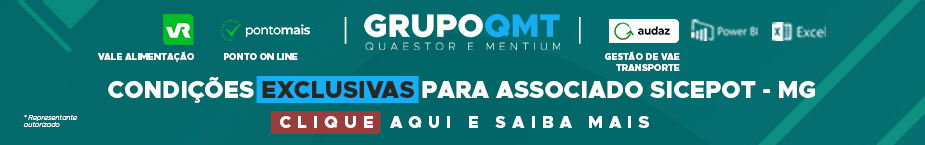 - PUBLICIDADE -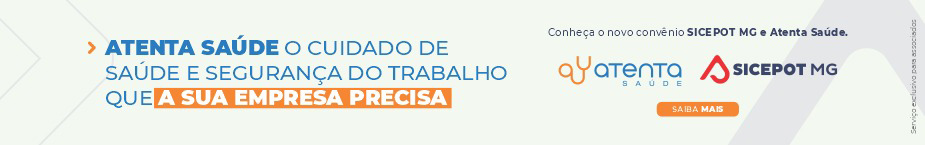 ÓRGÃO LICITANTE: SMOBI  EDITAL: LICITAÇÃO SMOBI 26.067/2023 CC PROCESSO Nº 01-047.876/23-70 - CIRCULAR Nº 01 – ALTERAÇÃO Endereço: Informações:: Rua dos Guajajaras, 1107 – Centro, Belo Horizonte - MG, 30180-105Informações: Telefone: (31) 3277-8102 - (31) 3277-5020 - Sites: www.licitacoes.caixa.gov.br  e www.pbh.gov.brEndereço: Informações:: Rua dos Guajajaras, 1107 – Centro, Belo Horizonte - MG, 30180-105Informações: Telefone: (31) 3277-8102 - (31) 3277-5020 - Sites: www.licitacoes.caixa.gov.br  e www.pbh.gov.brOBJETO: Execução da obra de reforma e revitalização da praça governador Israel Pinheiro (praça do papa). A Comissão Permanente de Licitações da Secretaria Municipal de Obras e Infraestrutura – SMOBI, nomeada pela Portaria Conjunta SMOBI/SUDECAP nº 027/2023, no uso de suas atribuições, julga PROCEDENTE a impugnação interposta pela CONSTRUTORA ITAMARACÁ LTDA., bem como comunica aos interessados na licitação em referência que, em decorrência do julgamento, ficam alteradas as datas de recebimento, de abertura das propostas e a sessão de lances, bem como de alguns itens do Edital, nos seguintes termos: Ficam alterados os seguintes itens do Edital: 3. PREÇO DE REFERÊNCIA DA OBRA O valor teto da obra licitada, limitador das propostas dos Licitantes é de R$11.983.885,02 (onze milhões, novecentos e oitenta e três mil, oitocentos e oitenta e cinco reais e dois centavos). Serão desclassificadas as propostas que apresentarem preços inexequíveis ou permanecerem acima do orçamento estimado para a contratação. Os demais itens do edital e seus anexos permanecem inalterados. O edital e anexos estão disponíveis no site da PBH no link https://prefeitura.pbh.gov.br/obras-e--infraestrutura/licitacao/concorrencia-26067-2023. DATAS: Recebimento das propostas exclusivamente por meio eletrônico: Até as 13:59h do dia 28/11/2023. Abertura das propostas e sessão de lances: A partir das 14:00h do dia 28/11/2023. VALORESVALORESValor Estimado da ObraCapital Social Igual ou SuperiorR$11.983.885,02-CAPACIDADE TÉCNICA: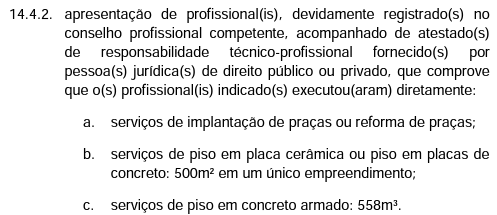 CAPACIDADE TÉCNICA:CAPACIDADE OPERACIONAL: 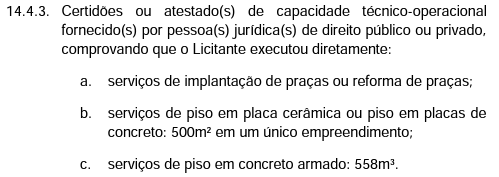 CAPACIDADE OPERACIONAL: ÍNDICES ECONÔMICOS: CONFORME EDITAL. ÍNDICES ECONÔMICOS: CONFORME EDITAL. OBSERVAÇÕES: Obtenção do edital: O Edital e seus anexos encontram-se disponíveis para acesso dos interessados no site da PBH, no link licitações e editais (prefeitura.pbh.gov.br/licitacoes) e no Portal Nacional de Contratações Públicas – PNCP (pncp.gov.br). Consultas de caráter técnico ou legal e impugnações: conforme item 5 do edital. Recebimento dos documentos de habilitação: Apenas do licitante vencedor, mediante convocação em meio eletrônico. Referência de tempo: Horário de Brasília.https://prefeitura.pbh.gov.br/obras-e-infraestrutura/licitacao/concorrencia-26067-2023 OBSERVAÇÕES: Obtenção do edital: O Edital e seus anexos encontram-se disponíveis para acesso dos interessados no site da PBH, no link licitações e editais (prefeitura.pbh.gov.br/licitacoes) e no Portal Nacional de Contratações Públicas – PNCP (pncp.gov.br). Consultas de caráter técnico ou legal e impugnações: conforme item 5 do edital. Recebimento dos documentos de habilitação: Apenas do licitante vencedor, mediante convocação em meio eletrônico. Referência de tempo: Horário de Brasília.https://prefeitura.pbh.gov.br/obras-e-infraestrutura/licitacao/concorrencia-26067-2023 ÓRGÃO LICITANTE: COPASA-MGEDITAL: CPLI . 1120230188Endereço: Rua Carangola, 606, térreo, bairro Santo Antônio, Belo Horizonte/MG.Informações: Telefone: (31) 3250-1618/1619. Fax: (31) 3250-1670/1317Endereço: Rua Carangola, 606, térreo, bairro Santo Antônio, Belo Horizonte/MG.Informações: Telefone: (31) 3250-1618/1619. Fax: (31) 3250-1670/1317OBJETO: execução, com fornecimento parcial de materiais, das obras e serviços de melhorias do Sistema de Abastecimento de Água de Marilac/MG. DATAS: Lançamento de proposta: 05/12/2023 às 08:30 Abertura: 05/12/2023 às 08:30 Prazo de execução: 6 meses.	VALORES	VALORESValor Estimado da ObraCapital Social Igual ou SuperiorR$ 905.675,62-CAPACIDADE TÉCNICA: a) Tubulação com diâmetro nominal (DN) igual ou superior a 50 (cinquenta); b) Execução e/ou recuperação de estrutura de concreto armado.CAPACIDADE TÉCNICA: a) Tubulação com diâmetro nominal (DN) igual ou superior a 50 (cinquenta); b) Execução e/ou recuperação de estrutura de concreto armado.CAPACIDADE OPERACIONAL: a) Tubulação com diâmetro nominal (DN) igual ou superior a 50 (cinquenta); b) Execução e/ou recuperação de estrutura de concreto armado.CAPACIDADE OPERACIONAL: a) Tubulação com diâmetro nominal (DN) igual ou superior a 50 (cinquenta); b) Execução e/ou recuperação de estrutura de concreto armado.ÍNDICES ECONÔMICOS: Conforme edital.ÍNDICES ECONÔMICOS: Conforme edital.OBSERVAÇÕES: As interessadas poderão designar engenheiro ou Arquiteto para efetuar visita técnica, para conhecimento das obras e serviços a serem executados. Para acompanhamento da visita técnica, fornecimento de informações e prestação de esclarecimentos porventura solicitados pelos interessados, estará disponível empregado da COPASA MG, do dia 09 de NOVEMBRO de 2023 ao dia 04 de DEZEMBRO de 2023. O agendamento da visita poderá ser feito pelo e-mail: grip@copasa.com.br. Mais informações e o caderno de licitação poderão ser obtidos, gratuitamente, através de download no endereço: www.copasa.com.br (link: licitações e contratos/licitações, pesquisar pelo número da licitação), a partir do dia 09/11/2023.https://www2.copasa.com.br/PortalComprasPrd/#/pesquisaDetalhes/FA5E2FE970211EDE9FCB0715B3D40702 OBSERVAÇÕES: As interessadas poderão designar engenheiro ou Arquiteto para efetuar visita técnica, para conhecimento das obras e serviços a serem executados. Para acompanhamento da visita técnica, fornecimento de informações e prestação de esclarecimentos porventura solicitados pelos interessados, estará disponível empregado da COPASA MG, do dia 09 de NOVEMBRO de 2023 ao dia 04 de DEZEMBRO de 2023. O agendamento da visita poderá ser feito pelo e-mail: grip@copasa.com.br. Mais informações e o caderno de licitação poderão ser obtidos, gratuitamente, através de download no endereço: www.copasa.com.br (link: licitações e contratos/licitações, pesquisar pelo número da licitação), a partir do dia 09/11/2023.https://www2.copasa.com.br/PortalComprasPrd/#/pesquisaDetalhes/FA5E2FE970211EDE9FCB0715B3D40702 ÓRGÃO LICITANTE: TJMG - TRIBUNAL DE JUSTIÇA DO ESTADO DE MINAS GERAISEDITAL: CONCORRÊNCIA Nº 196/2023Endereço: Rua Gonçalves Dias, Nº 1260 - Bairro Funcionários - CEP 30140-096 - Belo Horizonte - MG -www.tjmg.jus.br - Andar: 4ºEndereço: Rua Gonçalves Dias, Nº 1260 - Bairro Funcionários - CEP 30140-096 - Belo Horizonte - MG -www.tjmg.jus.br - Andar: 4ºOBJETO: Construção do novo prédio do fórum da Comarca de Caldas, conforme Projeto Básico e demais anexos, partes integrantes e inseparáveis deste edital.DATAS:Data para Entrega dos Envelopes : 11/12/23 às 17:00Data Abertura dos envelopes : 12/12/23 às 09:00Prazo de execuão: 390 diasVALORESVALORESValor Estimado da ObraCapital Social Igual ou SuperiorR$11.111.409,54-CAPACIDADE TÉCNICA:Estrutura em concreto armado moldado “in loco” em edificações. Instalações elétricas de baixa tensão em edificações.CAPACIDADE TÉCNICA:Estrutura em concreto armado moldado “in loco” em edificações. Instalações elétricas de baixa tensão em edificações.CAPACIDADE OPERACIONAL:Estrutura em concreto armado moldado “in loco”, em edificações, com volume mínimo de 340,00m³.Instalações elétricas de baixa tensão, em edificações, com carga instalada ou demandada de no mínimo 42 kVA ou 39 kW.CAPACIDADE OPERACIONAL:Estrutura em concreto armado moldado “in loco”, em edificações, com volume mínimo de 340,00m³.Instalações elétricas de baixa tensão, em edificações, com carga instalada ou demandada de no mínimo 42 kVA ou 39 kW.ÍNDICES ECONÔMICOS: CONFORME EDITAL.ÍNDICES ECONÔMICOS: CONFORME EDITAL.OBS.: 5. DA VISITA PRÉVIA 5.1. Será facultada à LICITANTE visitar o local da obra para obter as informações sobre as condições e o contexto dos serviços a serem executados, correndo por sua conta os custos respectivos. 5.1.1. As visitas deverão ser realizadas em conjunto com representantes do TJMG, no local destinado à obra, no seguinte endereço: Local: Caldas/MG Endereço: Rua São Vicente de Paula nº 50 - Bairro Santa Cruz - Caldas/ MG Telefone: (35) 3735-1856 Horário: 12h às 17h 5.1.2. As visitas deverão ser agendadas previamente junto à Administração do Fórum por meio do telefone acima informado. 5.1.3. As visitas serão limitadas a um licitante por vez , devendo seu representante apresentarse devidamente identificado. 5.2. Caso a visita não seja realizada, entender-se-á que o licitante conhece todas as condições locais para a execução da obra objeto desta licitação, não cabendo, portanto, nenhum tipo de alegação sobre as condições e grau de dificuldades existentes como justificativa para se eximir das obrigações assumidas em decorrência desta Concorrência.http://www8.tjmg.gov.br/licitacoes/consulta/consultaLicitacao.jsf;jsessionid=692FB8C9FBE7A350EF6B6E6745E6B606.portal_node1?anoLicitacao=2023&numeroLicitacao=196. OBS.: 5. DA VISITA PRÉVIA 5.1. Será facultada à LICITANTE visitar o local da obra para obter as informações sobre as condições e o contexto dos serviços a serem executados, correndo por sua conta os custos respectivos. 5.1.1. As visitas deverão ser realizadas em conjunto com representantes do TJMG, no local destinado à obra, no seguinte endereço: Local: Caldas/MG Endereço: Rua São Vicente de Paula nº 50 - Bairro Santa Cruz - Caldas/ MG Telefone: (35) 3735-1856 Horário: 12h às 17h 5.1.2. As visitas deverão ser agendadas previamente junto à Administração do Fórum por meio do telefone acima informado. 5.1.3. As visitas serão limitadas a um licitante por vez , devendo seu representante apresentarse devidamente identificado. 5.2. Caso a visita não seja realizada, entender-se-á que o licitante conhece todas as condições locais para a execução da obra objeto desta licitação, não cabendo, portanto, nenhum tipo de alegação sobre as condições e grau de dificuldades existentes como justificativa para se eximir das obrigações assumidas em decorrência desta Concorrência.http://www8.tjmg.gov.br/licitacoes/consulta/consultaLicitacao.jsf;jsessionid=692FB8C9FBE7A350EF6B6E6745E6B606.portal_node1?anoLicitacao=2023&numeroLicitacao=196. 